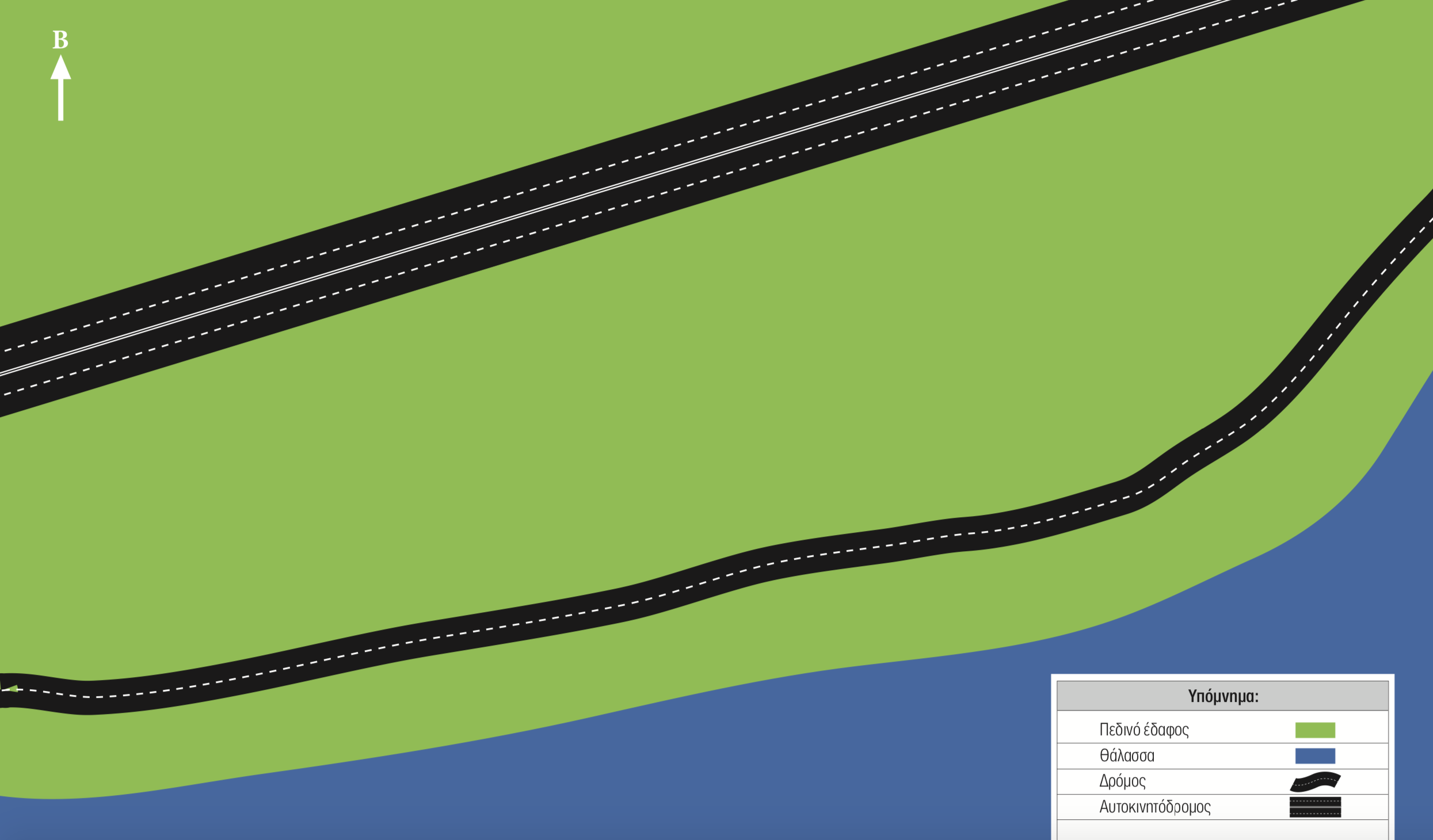 Η οικιστική ζώνη βρίσκεται μεταξύ του παράκτιου δρόμου και του αυτοκινητόδρομου.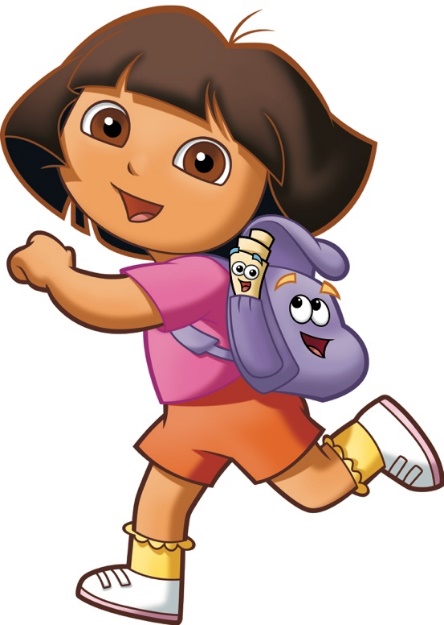 Η τουριστική ζώνη βρίσκεται κατά μήκος της ακτής.Υπάρχουν σχέδια για  το χτίσιμο ενός εμπορικού κέντρου στην περιοχή.Στο ανατολικό μέρος  της περιοχής το έδαφος είναι ψηλότερο.Μερικοί από τους κατοίκους του νέου οικισμού ασχολούνται με τη γεωργία ή/και την κτηνοτροφία.Στην περιοχή υπάρχει βιοτεχνική ζώνη.Αρκετοί από τους κατοίκους του νέου οικισμού εργάζονται σε τουριστικές επιχειρήσεις (ξενοδοχεία, εστιατόρια, καφετέριες, χώροι ψυχαγωγίας).Στο δυτικό μέρος της περιοχής υπάρχει ποτάμι το οποίο εκβάλλει στη θάλασσα.